Как добраться до нашей  школы: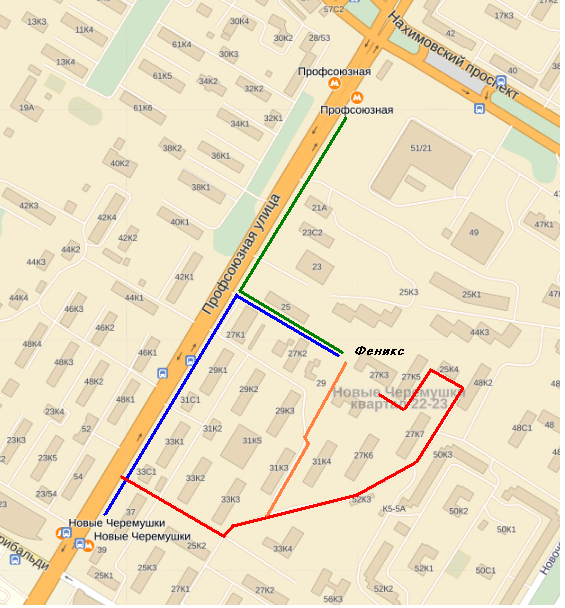 г. Москва, ул. Профсоюзная, д.27, корп. 3Контактные телефоны: 8(499)128-58-29; 8(499)120-32-74; 8(926)167-20-23На личном транспорте: из центра по ул. Профсоюзная доехать до метро Новые Черемушки за светофором на разворот в центр, через 100м перед рестораном « Якитория» поворот  на право во двор, по основной дороге не сворачивая до конца, желто-зеленый забор, ворота школы Фениксили то же во дворах по основной дороге за домом Профсоюзная д.31 к. 3 поворот налево и прямо не сворачивая до стоянки.Пешком: От станции метро Профсоюзная: выход из первого вагона из центра, в переходе налево выход на улицу направо, прямо вверх по улице , у нового высотного дома, по лесенке вверх, обходя  дом справа идти прямо через игровую площадку, желто-зеленый забор и калитка школы.От станции метро Новые Черемушки: последний вагон из центра, в переходе направо по лестнице на улицу налево, прямо около 400м, за магазином «СТОК», «Пятерочка», направо во дворы, прямо через детскую площадку, желто-зеленый забор и калитка школы.